Shahabas 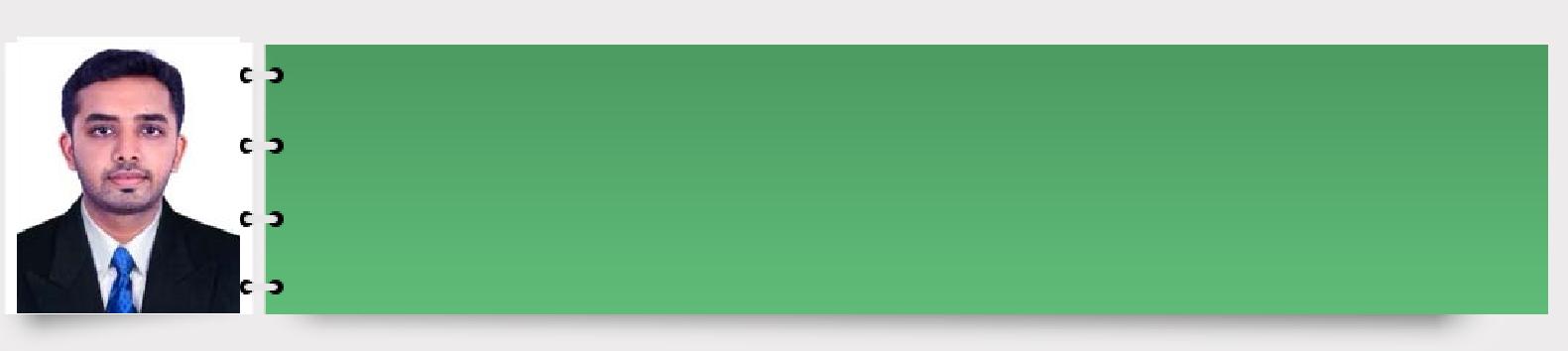 Middle Level ProfessionalA result-oriented professional targeting assignments in Quality Health, Safety and Environment with an organisation of reputeLocation Preference: UAEIndustry Preference: Oil & Gas/ Construction/MEP shahabas.369525@2freemail.com 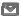  Core Competencies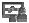 Quality Health Safety&Environment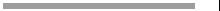 QHSE Inspection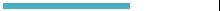 Reporting & Documentation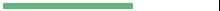 QMS Implementation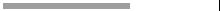 Risk Management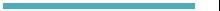 Accident—Incident Investigation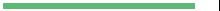 QHSE Audit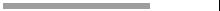  Profile Summary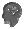 Offering 3.5 years of experience in Quality Health, Safety and Environment.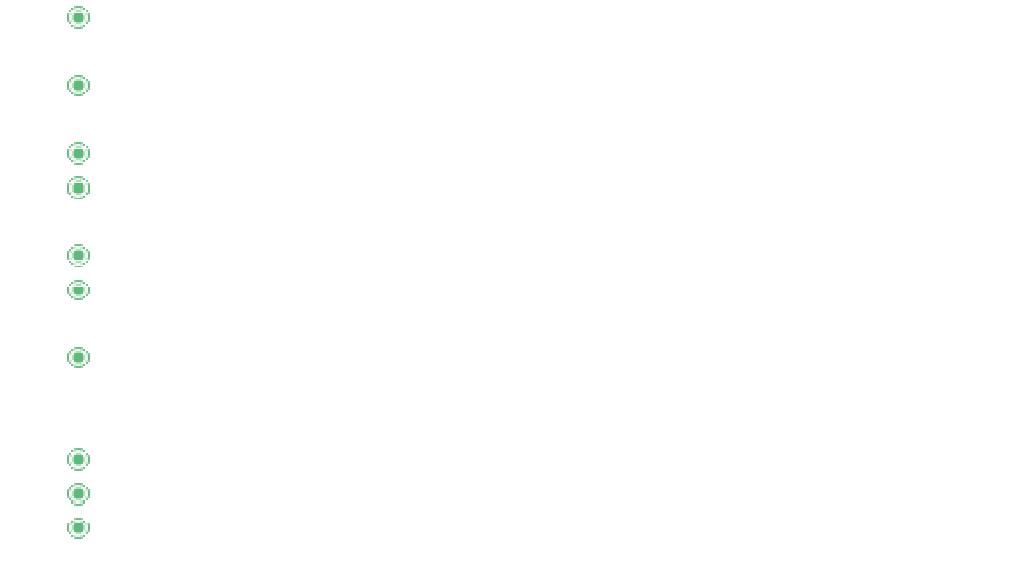 Presently associated with Hexa Oil and Gas Services, Abu Dhabi asQHSE EngineerExperienced in managing QHSE of EPC projects for leading clients Proficient in conducting Safety Internal Audits & implementing various measures to achieve high safety in the organization. Expertise in conducting hazard identification and risk assessments. In-depth knowledge of principles & concepts by studying core Mechanical subjectsA good communicator on all levels, happy to work alongside senior managers, staffs, contractors and external agencies, knowing how and when to liaise with various individuals.Strong leadership skills to deliver noticeable results. Got certified as NEBOSH IGC.Got certified as ASNT Level-II Quality Control Engineer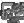  Soft Skills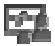 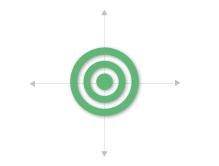 CommunicatorInnovator	ThinkerCollaborator	IntuitiveTeam Player Education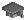 B.E. (Mechanical Engineering) from Dr. N.G.P Institute of Technology, Coimbatore, Anna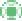 IT Skills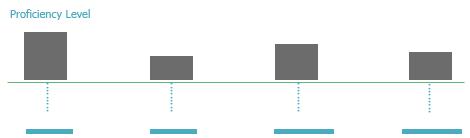  Certifications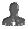 NEBOSH IGC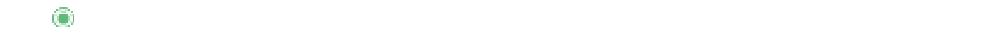 ASNT Level-II Quality Control Engineer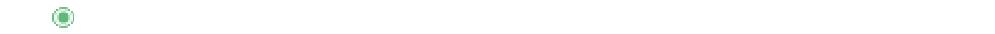 NDT (Non-Destructive Test on PT, MT, RT and UT) Certified in IMS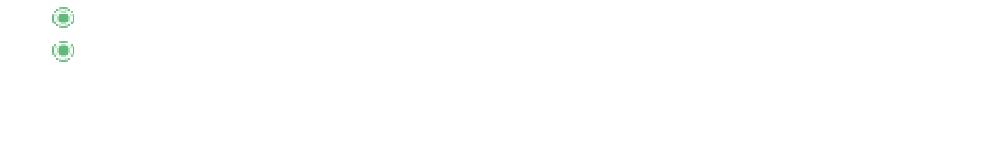 45%Solidworks andSolid EdgeUniversity in 2013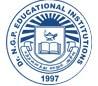 Personal Details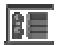  Work Experience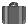 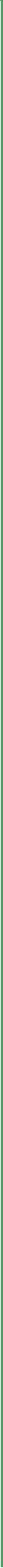 Since Dec’13	Hexa Oil and Gas Services, Abu Dhabi as QHSE Engineer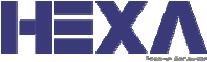 Key Result Areas:Interface with site supervisors on a daily basis to provide proactivetechnical advice for field activities.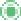 Verify  safety  precautions  stipulated  on  permits  to  work,  riskassessments and job safety analysis are being implemented.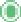 Verify  third  party  certification  for  loose  lifting  gear,  electricalequipment etc, is correctly colour coded and being used properly.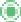 Verify all scaffolding is tagged and a safe condition.Identify site hazards, non-conformances, corrective and preventive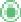 actions  and  bring  them  to  the  immediate  attention  of  site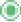 supervision (and record).Closely monitor high risk activities; confined space entry gas testingand air monitoring, lifting activities, work at height, movement ofabnormal loads etc.Produce pertinent toolbox talks with the assistance of responsibleconstruction supervision including the identification of proactive andreactive  site  issues  for  communication  to  the  workforce  andcollection of constructive feedback.Developing  and  implementing  a  stage-by-stage  Project  QualityHealth, Safety and Environmental Management System for ensuring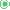 adherence  to  technical  specifications  and  quality  manual  &standardsReviewing of QHSE records and other documents presented bymanufacturers and contractors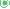 Maintaining  QHSE  lessons  learned  register  and  forwardinginspection & project related documents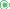 Maintaining and ensuring stringent adherence to quality and safetystandards, norms & practices; identifying gaps and taking corrective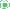 actionRendering input for technical HSE and integrity reviewsEducating the team and promoting QHSE awareness among project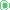 team members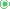 Drafting  monthly  QHSE  report  and  participating  in  AnnualManagement ReviewProjects Executed:Client: AL-HOSNTitle: AL-HOSN Gas Field Plant Construction, Shah Gas, Abu DhabiPeriod: 01’14-07’14Scope: Structural ,Electrical ,instrumentation & TelecomClient: TAKREER Oil Refining CompanyTitle: Boiler Upgradation-Shutdown Work, Ruwais, Abu DhabiPeriod: 07’14-12’14Scope: Structural & AutomationClient: GASCOTitle: Modification Activity Works, Habshan, Abu DhabiScope: Structural, Instrumentation, Electrical & Solar LightingClient: GASCOTitle: 3.3KV &11KV Switchboards replacements, Habshan, Abu DhabiPeriod: 01’16- presentScope: Structural, Instrumentation, Electrical & Solar LightingTrainings/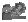 WorkshopsClient: ADNOCTitle: ELV system construction of infrastructure works, Ruwais, Abu Dhabi Period: 06’16- 12’16Scope: ELV systemClient: Dolphin EnergyTitle: TFP cable replacement at TRF , Taweelah , Abu Dhabi Period: 01’17- presentScope: E&I & Civil worksHighlights:Successfully executed projects under ADNOC group of companies.Single-handedly managed on all the scope of work on different stages & installation activities for E&I equipment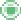 Managed the Quality and Safety for upgradation of plant annual shutdown activitiesTroubleshoot issues on workplace on different stages.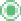 Achieved the successful level on coordination with client & implementation.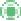 Successfully completed certification in IMS.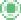 Attended implant training at: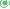 o Diesel Locomotive Shed, Southern Railway, Cochin o Suryabala Hyundai, Coimbatoreo  UMS Technologies, CoimbatoreTook part in national level workshop on Recent Trends in Manufacturing Processes at Dr. N.G.P IT, Coimbatore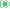 85%35%55%35%AutoCADMS Office &ANSYS & CFDAutoCADC++ANSYS & CFDDate of Birth:22-12-1990Languages Known:English,Malayalam,Tamil,HindiNationality:IndianVisa Status:ResidenceMarital Status:SingleNo. of Dependents:3Driving License:Valid UAE Driving License